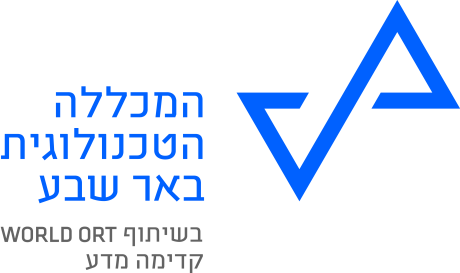 תאריך:___________                      הצעה לביצוע התמחות מעשית (סטאז') – מכשור רפואי*  יש להדפיס את כל הנתונים הנדרשים פרטי הסטודנט שם המכללה:_____________________ סמל המכללה:___________  מגמת לימוד: ______________________  מסלול ההכשרה:  הנדסאים/טכנאים מוסמכים  (מחק את המיותר). מקום ביצוע הסטאג' תיאור המפעל/המחלקה בהם יבצע הסטודנט את הסטאז' ______________________________________________________________________________________________________________________________________________________________________________________________________________________פרטי המנחה האישי ____________                  ______________             __________________________ חתימת הסטודנט                  חתימת המנחה האישי          חתימת הגורם המקצועי מטעם מה"ט  מדור חשבונות סטודנטים ופרויקטיםרחוב בזל 71, ת.ד. 45 באר-שבע 8410001www.tcb.ac.il | נוסדה ב 1954-                                     טל: 08-6462502 | פקס: 08-6462501 | gabrielak@tcb.ac.il - 2 -נושא/תחום ההתמחות (במגמת אלקטרוניקה יש לצרף דיאגרמה מלבנית) ________________________________________________________________________________________________________________________________________________ ________________________________________________________________________פעילות הסטודנט במסגרת הסטאז' ________________________________________________________________________________________________________________________________________________ ________________________________________________________________________פירוט הדרישות ________________________________________________________________________________________________________________________________________________ ________________________________________________________________________הערה: אם יש צורך ברישומים נוספים, אפשר להוסיף דף נוסף מודפס.    _____________                                        _______________                        חתימת הסטודנט                                             חתימת המנחה האישי הערות ראש המגמה במכללה בה לומד הסטודנט  __________________________________________________________________אישור ראש המגמה  שם:____________________  חתימה: ____________ תאריך:____________ אישור מדור פרויקטים שם:____________________  חתימה: ____________ תאריך:____________  מדור חשבונות סטודנטים ופרויקטיםרחוב בזל 71, ת.ד. 45 באר-שבע 8410001www.tcb.ac.il | נוסדה ב 1954-                                     טל: 08-6462502 | פקס: 08-6462501 | gabrielak@tcb.ac.ilתאריך סיום הלימודים טלפון נייד כתובת ת"ז 9 ספרות שם הסטודנט  מחלקה כתובת שם מקום ביצוע הסטאז' תפקיד מקום העבודהתואר  טלפון נייד כתובת שם המנחה 